Name: _____________________Art Principles in ClothingUsing the textbook, work through Unit 3 – Color Theory.  Mentally work through questions #1 – 14 on pp. 39 – 43.  Define the following terms below.Hue: ________________________________________________________________________________________________________________________________Value: ________________________________________________________________________________________________________________________________Tint: __________________________________________________________________________________________________________________________________Shade:________________________________________________________________________________________________________________________________Intensity:_______________________________________________________________________________________________________________________________ Graying a color: ________________________________________________________________________________________________________________________Primary color: __________________________________________________________________________________________________________________________Secondary color: ________________________________________________________________________________________________________________________Intermediate or tertiary color: ______________________________________________________________________________________________________________Now mentally work through the quiz questions #1 – 8 on pp. 51 – 52In the space below draw out the color wheel from memory beginning with the primary colors, adding the secondary colors and lastly add the intermediate/tertiary colors.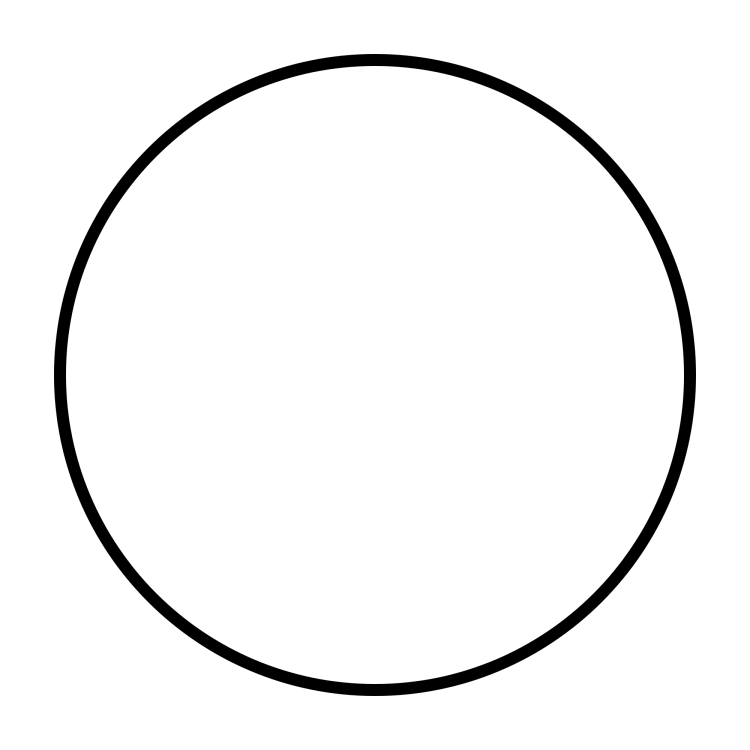 Now we will look at using colors together.  Mentally work through #15 – 40 on pp. 43 – 50.  Define the following terms below.Related color harmonies: _________________________________________________________________________________________________________________Monochromatic color scheme: _____________________________________________________________________________________________________________Analogous color scheme: _________________________________________________________________________________________________________________Contrasting color scheme: _________________________________________________________________________________________________________________Complementary color scheme: _____________________________________________________________________________________________________________Split Complementary color scheme: _________________________________________________________________________________________________________Triad color scheme: ______________________________________________________________________________________________________________________When using the triad color scheme what suggestion does the book make in question  #30? _________________________________________________________________________________________________________________________________Accentuated neutral scheme: ______________________________________________________________________________________________________________Neutral tones: _________________________________________________________________________________________________________________________Cool colors: ___________________________________________________________________________________________________________________________Warm colors: ___________________________________________________________________________________________________________________________Now finish the chapter test in your head #39 – 51 on pp. 52 – 54Look at the pages given to answer each of the following questions:What panicle is used when deciding how costume color should help accent personal coloring? (p. 57)Explain how contrast can be used to emphasize your features, and give an example. (p. 58 – 59)The oval is seen as the ideal face shape.  How would someone with a very round face make it appear longer? (p. 25 – 27)How would someone with a very long, thin neck make it appear shorter? (p. 25 – 27)